РЕСПУБЛИКА  ДАГЕСТАНСОБРАНИЕ ДЕПУТАТОВ МУНИЦИПАЛЬНОГО  РАЙОНА«МАГАРАМКЕНТСКИЙ  РАЙОН» РЕШЕНИЕ № 160-VIсд«28» август  2018г.                                                            с.МагарамкентОб утверждении Положения о порядке предоставления в аренду недвижимого имущества, находящегося в собственности муниципального района  «Магарамкентский район»В соответствии с Гражданским кодексом Российской Федерации, Федеральным законом от 06.10.2003 № 131-ФЗ «Об общих принципах организации местного самоуправления в Российской Федерации», Федеральным законом от 13.07.2015г. № 218-ФЗ «О государственной регистрации недвижимости», Федеральным законом от 26.07.2006 № 135-ФЗ «О защите конкуренции», Уставом МР «Магарамкентский район», положением о порядке управления и распоряжения имуществом, находящимся в муниципальной собственности муниципального района «Магарамкентский район» Собрание депутатов МР «Магарамкентский район» РЕШИЛО:1. Утвердить Положение о предоставлении в аренду недвижимого имущества, находящегося в собственности муниципального района МР «Магарамкентский район» (Приложение № 1 к настоящему решению).2.  Контроль над исполнением  настоящего  решения возложить на заместителя главы  администрации МР «Магарамкентский район» - Гаджиева А.Г.3. Признать утратившим силу Решение Собрания депутатов МР «Магарамкентский район» от 28.12.2011г. № 55-VСД.4. Настоящее решение вступает в силу с момента его подписания.Заместитель Председателя Собрания депутатов     		 	 МР «Магарамкентский район»                                                            М.И. Караева                                                                                     Утверждено                                                                                               Решением Собрания депутатов                                                                                 МР  «Магарамкентский район»                                                                            «28» август 2018г. №160-VIсдПоложение о порядке предоставления в аренду недвижимого имущества, находящегося в собственности муниципального районаМР «Магарамкентский район»1. Общие положения1.1. Настоящее Положение разработано в соответствии с Гражданским кодексом Российской Федерации, Федеральным законом от 06.10.2003 № 131-ФЗ «Об общих принципах организации местного самоуправления в Российской Федерации», Федеральным законом от 13.07.2015г. № 218-ФЗ «О государственной регистрации недвижимости», Федеральным законом от 26.07.2006 № 135-ФЗ «О защите конкуренции», Уставом МР «Магарамкентский район», положением о порядке управления и распоряжения имуществом, находящимся в муниципальной собственности муниципального района «Магарамкентский район».1.2. Настоящее Положение о порядке предоставления в аренду недвижимого имущества, находящегося в собственности администрации МР «Магарамкентский район» (далее по тексту - Положение), регулирует отношения, возникающие в связи с передачей в аренду недвижимого имущества, находящегося в муниципальной собственности администрации МР «Магарамкентский район» (далее по тексту - муниципальное имущество).1.3. Настоящее Положение не регулирует отношения, возникающие в связи с предоставлением в аренду находящихся в собственности муниципального района   «Магарамкентский район» объектов культурного наследия, водных объектов, жилых помещений, земельных участков, участков лесного фонда.2. Объект аренды2.1. В аренду может быть передано недвижимое муниципальное имущество:2.1.1. Закрепленное за муниципальными унитарными предприятиями на праве хозяйственного ведения.2.1.2. Закрепленное за муниципальными учреждениями на праве оперативного управления.2.1.3. Закрепленное за органами местного самоуправления администрации МР «Магарамкентский район».2.1.4. Составляющее муниципальную казну администрации МР «Магарамкентский район».2.2. Виды имущества, предоставление которых в аренду не допускается, а также ограничения или запрещения выкупа арендованного имущества устанавливаются действующим законодательством.2.3. Передача в аренду муниципального имущества не влечет передачу права собственности на него.3. Арендодатели муниципального имущества3.1. Арендодателем муниципального имущества, составляющего муниципальную казну МР «Магарамкентский район», а также закрепленного за органами местного самоуправления администрации МР «Магарамкентский район», выступает администрация МР «Магарамкентский район».3.2. Арендодателем муниципального имущества, закрепленного за муниципальными предприятиями на праве хозяйственного ведения, выступает муниципальное предприятие, получившее в установленном порядке согласие администрации МР «Магарамкентский район».3.3. Арендодателем муниципального имущества, закрепленного за муниципальными учреждениями на праве оперативного управления, выступает муниципальное учреждение, получившее в установленном порядке согласие администрации МР «Магарамкентский район».4. Арендаторы муниципального имущества4.1. Арендаторами муниципального имущества могут быть физические и юридические лица независимо от их организационно-правовой формы, зарегистрированные в установленном законом порядке.5. Передача муниципального имущества в аренду5.1. Инициировать передачу муниципального имущества в аренду вправе администрация МР «Магарамкентский район», балансодержатель муниципального имущества, органы государственной власти, органы местного самоуправления, физические и юридические лица, индивидуальные предприниматели.5.2. Передача муниципального имущества в аренду осуществляется по результатам торгов (конкурсов, аукционов), за исключением случаев, установленных пунктом 5.4 настоящего Положения.5.3. Порядок передачи муниципального имущества в аренду по результатам торгов.5.3.1. Проведение конкурсов или аукционов на право заключения договора аренды муниципальной собственности осуществляется в соответствии с требованиями, установленными законодательством Российской Федерации.5.3.2. Организаторами конкурсов или аукционов могут являться арендодатели муниципального имущества или специализированная организация.5.3.3. При проведении торгов на право заключения договора аренды в форме аукциона победителем признается лицо, предложившее наиболее высокую цену договора, либо действующий правообладатель, если он заявил о своем желании заключить договор по объявленной аукционистом наиболее высокой цене договора.5.3.4. Основанием для заключения договора аренды муниципального имущества по итогам проведенных торгов является протокол о результатах торгов.5.3.5. По итогам проведения торгов администрация МР «Магарамкентский район» заключает договор аренды с победителем торгов. Договор аренды должен быть подписан арендатором не позднее 15 календарных дней со дня оформления протокола торгов.5.4. Порядок передачи муниципального имущества в аренду без проведения торгов.5.4.1. Муниципальное имущество передается в аренду без проведения торгов (конкурсов, аукционов) на право заключения договора аренды в случаях:1) если предоставление в аренду муниципального имущества осуществляется на основании международных договоров Российской Федерации (в том числе межправительственных соглашений), федеральных законов, устанавливающих иной порядок распоряжения этим имуществом, актов Президента Российской Федерации, актов Правительства Российской Федерации, решений суда, вступивших в законную силу;2) если заявителями-арендаторами являются государственные органы, органы местного самоуправления, а также государственные внебюджетные фонды, Центральный банк Российской Федерации;3) если заявителями-арендаторами являются государственные и муниципальные учреждения, государственные корпорации, государственные компании;4) если заявителями-арендаторами являются некоммерческие организации, созданные в форме ассоциаций и союзов, религиозных и общественных организаций (объединений) (в том числе политические партии, общественные движения, общественные фонды, общественные учреждения, органы общественной самодеятельности, профессиональные союзы, их объединения (ассоциации), первичные профсоюзные организации), объединения работодателей, товарищества собственников жилья;5) если заявителями-арендаторами являются адвокатские, нотариальные, торгово-промышленные палаты;6) если заявителями-арендаторами являются образовательные учреждения независимо от их организационно-правовых форм, медицинские учреждения частной системы здравоохранения;7) для размещения объектов почтовой связи;8) лицу, обладающему правами владения и (или) пользования сетью инженерно-технического обеспечения, в случае, если передаваемое имущество является частью соответствующей сети инженерно-технического обеспечения и данные часть сети и сеть являются технологически связанными в соответствии с законодательством о градостроительной деятельности;9) лицу, с которым заключен государственный или муниципальный контракт по результатам конкурса или аукциона, проведенного в соответствии с Федеральным законом от 05.04.2013г. № 44-ФЗ «О контрактной системе в сфере закупок товаров, работ, услуг для обеспечения государственных и муниципальных нужд», если предоставление указанных прав было предусмотрено конкурсной документацией, документацией об аукционе для целей исполнения этого государственного или муниципального контракта. Срок предоставления указанных прав на такое имущество не может превышать срок исполнения государственного или муниципального контракта;10) если муниципальное имущество предоставляется на праве аренды на срок не более чем тридцать календарных дней в течение шести последовательных календарных месяцев (предоставление указанных прав на такое имущество одному лицу на совокупный срок более чем тридцать календарных дней в течение шести последовательных календарных месяцев без проведения конкурсов или аукционов запрещается);11) взамен недвижимого имущества, права в отношении которого прекращаются в связи со сносом или с реконструкцией здания, строения, сооружения, которыми или частью которых является такое недвижимое имущество, либо в связи с предоставлением прав на такое недвижимое имущество государственным или муниципальным образовательным учреждениям, медицинским учреждениям. При этом недвижимое имущество, права на которое предоставляются, должно быть равнозначным ранее имеющемуся недвижимому имуществу по месту расположения, площади и определяемой в соответствии с законодательством Российской Федерации, регулирующим оценочную деятельность, стоимости. Условия, при которых недвижимое имущество признается равнозначным ранее имеющемуся недвижимому имуществу, устанавливаются федеральным антимонопольным органом;12) правопреемнику приватизированного унитарного предприятия в случае, если такое имущество не включено в состав подлежащих приватизации активов приватизированного унитарного предприятия, но технологически и функционально связано с приватизированным имуществом и отнесено федеральными законами к объектам гражданских прав, оборот которых не допускается, или к объектам, которые могут находиться только в государственной или муниципальной собственности;13) в иных случаях, предусмотренных действующим законодательством Российской Федерации.5.4.2. Лица, имеющие право в соответствии с п. 5.4.1 на заключение с ними договора аренды без проведения торгов, представляют на имя главы МР «Магарамкентский район» следующие документы:- документы, подтверждающие право арендатора на предоставление ему муниципального имущества в аренду без проведения торгов (конкурсов, аукционов);- заявление, содержащее сведения о муниципальном имуществе, подлежащем сдаче в аренду (местонахождение, назначение), обоснование необходимости передачи в аренду имущества с указанием требуемой площади и срока аренды (физическим лицом в заявлении указываются паспортные данные, данные по регистрации места жительства, место фактического проживания, если оно не соответствует месту регистрации);- учредительные документы юридического лица (заявителя): свидетельство о государственной регистрации заявителя; свидетельство о постановке на учет в налоговом органе в качестве налогоплательщика; выписку из приказа о назначении или решения об избрании руководителя юридического лица; информационное письмо о банковских реквизитах (при заключении договора с юридическим лицом или индивидуальным предпринимателем без образования юридического лица);- копию паспорта, свидетельства о присвоении ИНН (при заключении договора с физическим лицом);- копию лицензии на заявленную деятельность, если деятельность арендатора подлежит лицензированию;- справку из налогового органа об отсутствии задолженности по платежам в местный бюджет.5.4.3. Заявление на предоставление муниципального имущества в аренду и прилагаемые к нему документы рассматриваются в месячный срок со дня их получения. По результатам рассмотрения принимается решение о предоставлении имущества в аренду или об отказе передать имущество в аренду, о чем заявитель уведомляется в письменной форме не позднее 30 календарных дней со дня подачи заявления.5.4.4. Основанием для отказа в предоставлении имущества в аренду является:- представлены не все перечисленные в п. 5.4.2 документы или документы, не соответствующие установленным требованиям;- в представленных документах содержится неполная и (или) недостоверная информация;- условия аренды, предложенные заявителем, не соответствуют требованиям действующего законодательства и настоящего Положения;- представленные документы не подтверждают право заявителя в соответствии с п. 5.4.1 на заключение с ним договора аренды без проведения торгов;- необходимость использования имущества для государственных и муниципальных нужд.Приведенный выше перечень оснований для отказа в предоставлении муниципального имущества в аренду является исчерпывающим.5.4.5. При принятии положительного решения отдел муниципального имущества администрации МР «Магарамкентский район» готовит проект постановления о передаче имущества в аренду и представляет его на подпись главе МР «Магарамкентский район». После подписания экземпляр постановления, проект договора аренды и акт приема-передачи передаются заявителю, который обязуется в течение 15 календарных дней рассмотреть, подписать и вернуть договор и акт приема-передачи в отдел муниципального имущества для дальнейшего оформления.6. Порядок согласования передачи в аренду муниципального имущества, закрепленного за муниципальными учреждениями и муниципальными унитарными предприятиями6.1. Для получения согласия на передачу в аренду муниципального имущества, закрепленного за муниципальными учреждениями или муниципальными унитарными предприятиями, муниципальное учреждение или муниципальное унитарное предприятие представляет в администрацию МР «Магарамкентский район» следующие документы:- заявление, подписанное руководителем муниципального учреждения или муниципального унитарного предприятия, в котором указаны сведения об арендаторе, обоснование передачи в аренду, предполагаемые условия аренды: срок, цели использования имущества арендатором; анализ влияния аренды на деятельность учреждения или предприятия;- проект договора аренды в трех экземплярах;- технический паспорт на сдаваемое в аренду помещение.6.2. Администрация МР «Магарамкентский район» в течение 30 календарных дней рассматривает представленные документы и принимает решение о согласовании передачи в аренду муниципального имущества, закрепленного за муниципальным учреждением или муниципальным унитарным предприятием, или об отказе в согласовании, о чем письменно уведомляет заявителя. Согласие на передачу оформляется постановлением администрации МР «Магарамкентский район», проект которого готовит отдел муниципального имущества администрации.7. Основные требования, предъявляемые к договору аренды муниципального имущества7.1. Основным документом, регламентирующим отношения арендодателя и арендатора, является договор аренды, заключенный в письменной форме. Примерная форма договора аренды муниципального имущества устанавливается распоряжением главы МР «Магарамкентский район». 7.2. Договор аренды муниципального имущества должен содержать следующие условия:- наименование арендодателя, арендатора, балансодержателя, их почтовые, банковские и иные реквизиты.- данные об объекте аренды, позволяющие его идентифицировать:- адрес (местонахождение) объекта аренды;- вид имущества (здание, помещение, строение, сооружение и т.п.), являющегося объектом аренды;- характеристики объекта аренды в соответствии с данными государственного кадастра объектов недвижимости.8. Срок договора аренды8.1. Срок аренды муниципального имущества может носить краткосрочный характер - менее одного года и долгосрочный - более одного года. Договор аренды недвижимого имущества, заключенный на срок не менее одного года, подлежит обязательной государственной регистрации и считается заключенным с момента такой регистрации. Расходы, связанные с государственной регистрацией договора и изменений к нему, возлагаются на арендатора.8.2. Размер арендной платы, порядок ее определения и сроки внесения.Размер арендной платы по договору аренды имущества устанавливается в твердой денежной сумме за все арендуемое имущество в совокупности или отдельно по каждому объекту. Порядок определения арендной платы установлен в разделе 8 настоящего Положения.Платежи за текущий месяц аренды должны быть полностью внесены арендатором не позднее десятого числа месяца, следующего за текущим. Датой уплаты арендной платы считается дата приема банком к исполнению платежного поручения арендатора.9. Порядок и условия пересмотра арендной платы.9.1. Договором аренды должна быть предусмотрена возможность одностороннего изменения арендодателем размера арендной платы не чаще одного раза в год.9.2.  Порядок передачи муниципального имущества арендатору и порядок его возврата.Муниципальное имущество передается арендодателем и принимается арендатором по акту приема-передачи. Арендатор обязан вернуть имущество арендодателю по акту приема-передачи не позднее пяти дней со дня окончания срока действия договора в том состоянии, в котором его получил, с учетом естественного износа вместе со всеми произведенными в объекте неотделимыми улучшениями (с указанием произведенных улучшений).10.  Цели использования арендуемого имущества.10.1. Использование имущества является целевым. Изменение целевого назначения переданного в аренду имущества допускается только путем внесения соответствующих изменений в договор аренды.10.2. Расходы, возлагаемые на арендатора, связанные с эксплуатацией арендуемого имущества (в т.ч. капитальный и текущий ремонт) и его страхованием.10.3. Арендатор обязан производить за свой счет текущий и капитальный ремонты арендуемого имущества, а также соблюдать порядок и срок проведения текущего и капитального ремонтов при условии, что затраты арендатора на проведение ремонта не могут быть зачтены в счет уплаты арендной платы.10.4. Арендатор, помимо арендной платы за муниципальное имущество, в установленном порядке оплачивает предоставляемые ему коммунальные услуги по отдельным договорам с соответствующими организациями, эксплуатационные расходы за содержание муниципального имущества, а также затраты, связанные с подготовкой к передаче, содержанием и возвратом арендованного муниципального имущества.10.5. Арендатор также обязан нести расходы по содержанию прилегающей территории, мест общего пользования здания, в котором расположено арендуемое помещение, оплачивать коммунальные и иные услуги, связанные с их содержанием, пропорционально арендуемым площадям.Если при наступлении страхового случая выплаченное по договору страхования страховое возмещение не покрывает реальный ущерб, причиненный собственнику имущества, арендатор обязан возместить собственнику разницу между реальным ущербом и выплаченным страховым возмещением.11. Права и обязанности сторон.11.1. Ответственность сторон за неисполнение или ненадлежащее исполнение условий договора аренды.За нарушение срока внесения арендной платы арендатором уплачиваются пени за каждый день просрочки в размере 1/300 ставки рефинансирования Центрального банка Российской Федерации, действующей на дату платежа, от суммы просроченного платежа (размера невнесенной арендной платы).11.2. Условия и порядок расторжения договора аренды.11.3.	Порядок передачи муниципального имущества в субаренду.Арендатор вправе с согласия арендодателя сдавать арендованное имущество в субаренду, предварительно получив согласие администрации МР «Магарамкентский район» в установленном порядке. При этом общая площадь передаваемых в субаренду третьим лицам части или частей помещения, здания, строения не может превышать десять процентов площади помещения, здания, строения, права на которые предоставлены в соответствии с договором аренды, и составлять более чем двадцать квадратных метров.11.4. Договор субаренды должен быть заключен на срок, не превышающий срок аренды.11.5. Договор аренды, кроме условий, предусмотренных настоящим разделом, может содержать иные условия, не противоречащие действующему законодательству.12. Порядок расчета арендной платы за муниципальное имущество12.1. Размер арендной платы за пользование муниципальным имуществом, предоставленным в аренду по результатам торгов (конкурсов, аукционов), определяется на основании предложения победителя конкурса или аукциона. Начальный размер арендной платы, необходимый для проведения торгов (конкурсов, аукционов), определяется путем сравнения расчетной величины арендной платы с рыночной величиной арендной платы. При этом начальный размер арендной платы принимается равным наибольшему значению.12.2. Рыночная величина арендной платы определяется на основании отчета о рыночной стоимости объекта аренды с рекомендуемым размером арендной платы за пользование объектом аренды, подготовленного независимым оценщиком.12.3. Размер годовой арендной платы за муниципальное имущество, передаваемое в аренду без проведения торгов, определяется согласно Методическому руководству (приложение).12.4. Арендная плата за арендуемое нежилое помещение устанавливается в денежном выражении и вносится арендатором ежемесячно по реквизитам, указанным в договоре аренды.12.4. В случае невозможности применения формулы для определения расчетной величины арендной платы в связи с отсутствием требуемых характеристик имущества размер арендной платы определяется только на основании рыночной величины арендной платы.13. Финансирование расходов, связанных с арендой муниципального имущества13.1. Финансирование расходов, связанных с передачей в аренду муниципальной собственности, находящейся в оперативном управлении органов местного самоуправления или муниципальных казенных учреждений, осуществляется в соответствии с утвержденными сметами доходов и расходов органов местного самоуправления или муниципальных казенных учреждений.13.2. Муниципальные унитарные предприятия, муниципальные автономные учреждения и муниципальные бюджетные учреждения самостоятельно несут расходы, связанные с передачей в аренду закрепленного за ними имущества.14. Учет договоров аренды муниципального имущества, контроль за соблюдением их условий14.1. Учет договоров аренды муниципального имущества и изменений к ним осуществляет администрация МР «Магарамкентский район». Копии договоров аренды муниципального имущества, а также соглашений о внесении изменений в договоры аренды или соглашений о расторжении договоров аренды независимо от того, кто является арендодателем, в течение пяти календарных дней со дня подписания, а в случае государственной регистрации - со дня государственной регистрации направляются арендодателями в администрацию МР «Магарамкентский район».14.2. Контроль за соблюдением арендатором условий договоров аренды муниципального имущества, в том числе контроль за полнотой и своевременностью перечисления арендатором арендной платы, а также мероприятия по устранению выявленных нарушений осуществляют арендодатели муниципального имущества.15. Заключительные положения15.1. За неисполнение или ненадлежащее исполнение настоящего положения должностные лица несут ответственность в соответствии с действующим законодательством.15.2. Настоящее положение вступает в силу с момента официального опубликования. Приложение 
                                                           к положению о предоставлении в аренду недвижимого имущества,  находящегося в собственности МР «Магарамкентский район»
МЕТОДИЧЕСКОЕ РУКОВОДСТВО ПО РАСЧЕТУ АРЕНДНОЙ ПЛАТЫ ЗА НЕДВИЖИМОЕ ИМУЩЕСТВО, НАХОДЯЩЕЕСЯ В СОБСТВЕННОСТИ АДМИНИСТРАЦИИ  МР  «МАГАРАМКЕНТСКИЙ РАЙОН»Настоящее Методическое руководство устанавливает порядок определения величины арендной платы за недвижимое имущество, находящееся в собственности администрации  МР «Магарамкентский район», на основании расчета, включающего в себя:Величина годовой арендной платы определяется по следующей формуле:Апоб = Ап + Апп;Ап = Бап x Кизн x Км x Кт x Кз x Кнж x Ки x Кд x S;Апп = Бап x Кизн x Км x Кт x Кз x Кнж x Ки x Кд x S,где:Апоб - общая арендная плата занимаемого нежилого помещения, руб.;Ап - арендная плата надземной части помещения, руб.;Апп - арендная плата подвального помещения, руб.;Бап - базовая ставка арендной платы за 1 кв. м в год.Изменения устанавливаются решением Собрания  депутатов МР «Магарамкентский район»;Кизн - коэффициент износа нежилого помещения;Км - коэффициент качества материала стен строения;Кт - коэффициент типа строения;Кз - коэффициент, учитывающий территориальную зону;Кнж - коэффициент качества нежилого помещения;Ки - коэффициент удобства использования;Кд - коэффициент вида деятельности;S - площадь нежилого помещения, кв. м.1. Кизн - коэффициент износа нежилого помещения (здания, сооружения), определяется по формуле:                                      (100% - % износа)                         Кизн = --------------------------                                              100%Примечания:1. % износа определяется на основании данных технического паспорта БТИ на арендуемое помещение;2. При отсутствии технического паспорта БТИ на арендуемое помещение коэффициент износа на территории МР «Магарамкентский район» Кизн = 0,8. Если коэффициент износа меньше 0,5, он принимается равным 0,5.2. Км - коэффициент качества материала строения:- кирпич - 1,5;- железобетон - 1,25;- кирпич и железобетон - 1,35;- смешанное (дерево, кирпич, железобетон) - 1,0;- дерево и прочие - 0,8.3. Кт - коэффициент типа строения:- производственное, складское (отапливаемое) - 0,5;- производственное, складское (неотапливаемое) - 0,3;- прочие - 1,0.4. Кз - коэффициент территориальной зоны (значение коэффициента устанавливается постановлением администрации МР «Магарамкентский район» - 1,5.5. Кнж - коэффициент качества нежилого помещения, определяется по формуле:Кнж = К5.1 + К5.2 + К5.3 + К5.4.5.1. К5.1 - размещение помещения:- отдельно стоящее строение - 0,54;- наземная встроенно-пристроенная часть помещения - 0,32;- чердачное помещение - 0,26;- полуподвальное и цокольное помещение - 0,22;- подвальное - 0,19.5.2. К5.2 - степень технического обустройства:- водопровод, канализация, горячая вода, центральное отопление - 0,27;- водопровод, канализация, центральное отопление - 0,16;- водопровод, канализация - 0,1;- прочие - 0,05.5.3. К5.3 - использование прилегающей территории:- огражденная прилегающая территория - 0,27;- не огражденная прилегающая территория - 0,16;- отсутствие возможности использования прилегающей территории - 0,1.5.4. К5.4 - высота потолков в помещении:- свыше 3,0 м - 0,07;- от 2,60 до 3,0 м - 0,04;- менее 2,6 м - 0,02.6. Ки - коэффициент удобства использования:- город: центр города - 2,0;малопосещаемые улицы <*> - 1,5;- поселки - 1,2;- центральные сельские усадьбы - 1,0;- село (кроме центральных сельских усадеб) - 0,5.--------------------------------7. Кд - коэффициент вида деятельности:7.1. Банковская деятельность - 3,5.7.2. Отделения банков в сельской местности - 1,0.7.3. Аудиторская деятельность, риэлтерская деятельность, посредническая и административная деятельность по управлению предприятиями (офисы), частная охрана, ломбарды, туристические фирмы - 3,0.7.4. Мотели, кемпинги - 2,0.7.5. Рестораны, кафе, кафетерии, бары, буфеты, бильярдные, боулинги, дискотеки - 1,5.7.6. Таможенные терминалы, автосервисы, экскурсионные бюро, страховые компании - 1,5.7.7. Информационно-вычислительное обслуживание, консультационная деятельность по техническому и программному обеспечению, по созданию программных продуктов - 1,8.7.8. Предприятия общественного питания (рестораны и др.), в обороте которых объем школьного питания или снабжения детских дошкольных учреждений и других бюджетных организаций составляет более 50%, столовые - 0,75.7.9. Торговля розничная, оптовая, склады:7.9.1. Продуктами питания - 1,5.7.9.2. Продуктами питания, в том числе спиртными напитками и пивом, - 1,8.7.9.3. Спиртными напитками, в том числе пивом, - 2,5.7.9.4. Промышленными товарами и другими непродовольственными товарами - 1,0.7.9.5. Ювелирными изделиями - 2,0.7.9.6. Специализированные магазины по продаже социально значимых товаров (хлебобулочных, молочных), комиссионные магазины (за исключением автозапчастей) - 0,5.7.9.7. Магазины «Ветеран» - 0,5.7.9.8. Торговые предприятия (организации), кроме ресторанов, кафе, баров, при условии осуществления круглогодичного, в том числе выездного торгового обслуживания населения в сельских населенных пунктах согласно графикам, согласованным с администрацией МР «Магарамкентский район», - 1,0.7.10. Производство, проектирование, научно-исследовательская деятельность, транспорт, ремонт аудио-, видеотехники, услуги электросвязи, медицины, строительство, ремонт и эксплуатация жилищного фонда, административная (конторская) деятельность, диспетчерские пункты частного такси, гостиницы - 1,0.7.11. Аптеки - 0,5.7.12. Специализированные магазины по продаже книг, школьно-письменных принадлежностей, производство продуктов питания, образовательные учреждения, имеющие лицензию на право ведения образовательной деятельности, и услуги для них, спортивные организации (учреждения и организации, оказывающие бесплатные услуги: проведение соревнований, секционная работа с детьми и молодежью и прочее на основании подтверждающих документов от администрации МР «Магарамкентский район»), религиозные организации, учреждения культуры - 0,5.7.13. Учреждения и организации, использующие труд инвалидов (с численностью работающих инвалидов не мене 50%), оказывающие услуги для инвалидов, - 0,2.7.14. Детские и подростковые клубы и объединения, организующие досуг детей и подростков, учреждения и организации инвалидов, общественные организации, не ведущие предпринимательскую деятельность, бюджетные предприятия и организации (в т.ч. здравоохранения, образования), предприятия, осуществляющие капитальный ремонт, реконструкцию зданий, сооружений, являющихся памятниками истории и культуры (на период проведения работ в соответствии с утвержденным проектом), органы милиции, суда, прокуратуры, таможенные службы, объекты гражданской обороны, федеральные органы исполнительной власти, органы государственной власти субъектов РФ Министерства по чрезвычайным ситуациям - 0,05.7.15. Для государственных унитарных предприятий, занимающихся риэлтерской деятельностью и оказывающих посреднические услуги населению на территории МР «Магарамкентский район» по регулируемым ценам, оказание юридических услуг - 2,5.7.16. Предприятия, оказывающие бытовые услуги населению и имеющие в собственности нежилые помещения, выкупленные ими в процессе приватизации, не использующие их полностью по прямому назначению (бытовое обслуживание), - 1,5.7.17. Услуги федеральной почтовой связи - 0,05.7.18. Услуги предприятий и учреждений, оказывающих бытовые услуги населению, - 0,8.7.19. Прочие виды деятельности, не предусмотренные п. 7.1-7.18, - 1,0.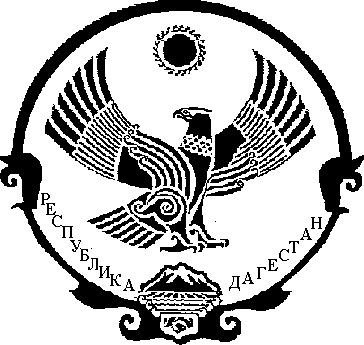 